Фототаблица к акту осмотра от 20.08.2019 года факта установки и эксплуатации конструкции по адресу: г. Сургут, пр. Ленина, 39/1.Съемка проводилась в 15 часов 10 минут фотокамерой Canon-EOS-1100D.Главный  специалист отделаадминистративного контроляконтрольного управленияАдминистрации города                               		                                                              Галиуллин Р.Р.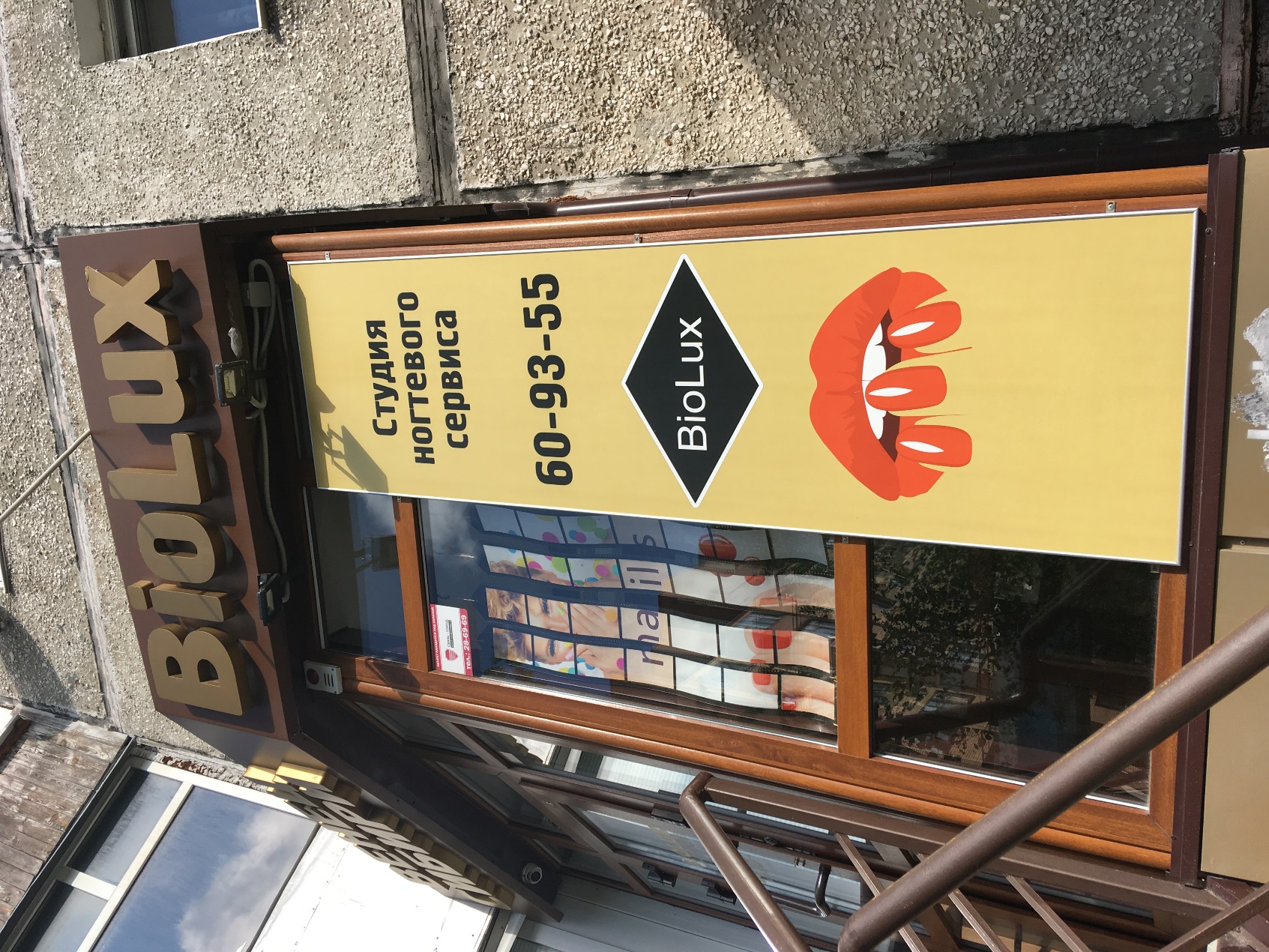 Фото №1